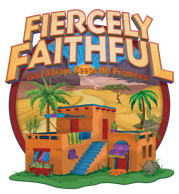 PRESCHOOL AGE ROSTERName of 3 yr. olds_____________________________________________________________________________________________________________________________________________________________________________________________________________________________________________________________________________________________________________________________________Name of 4 yr. olds_____________________________________________________________________________________________________________________________________________________________________________________________________________________________________________________________________________________________________________________________________PRESCHOOL AGE ROSTERName of 5 yr. olds_____________________________________________________________________________________________________________________________________________________________________________________________________________________________________________________________________________________________________________________________________